                                                                                                                                                                         О Т К Р Ы Т О Е    А К Ц И О Н Е Р Н О Е     О Б Щ Е С Т В О		Протокол выбора победителя№      1 /ПрУ                          г. Хабаровск, ул. Промышленная, 13                  «25» марта  2013 годаПРЕДМЕТ ЗАКУПКИ:Открытый запрос предложений на право заключения Договора на оказание услуг по Медицинскому осмотру работников работающих с вредными условиями труда.Плановая стоимость закупки – 700 000,00 руб. (без НДС)ПРИСУТСТВОВАЛИ:	На заседании присутствовали 7 членов Закупочной комиссии 1 уровня. ВОПРОСЫ ЗАСЕДАНИЯ ЗАКУПОЧНОЙ КОМИССИИ:О признании предложений соответствующими условиям открытого запроса предложений.О признании закупки не состоявшейсяВОПРОС 1 «О признании предложений соответствующими условиям открытого запроса предложений»ОТМЕТИЛИ:На окончательную дату подачи  документов 18.03.2013 г.  поступило предложение от одного участника НУЗ «Отделенческая больница на станции Комсомольск ОАО «Российские железные дороги», (г. Комсомольск-на-Амуре, ул. Пирогова, 11). Предлагается принять данное предложение к дальнейшему рассмотрению.РЕШИЛИ:1.	Признать предложение НУЗ «Отделенческая больница на станции Комсомольск ОАО «Российские железные дороги», (г. Комсомольск-на-Амуре, ул. Пирогова, 11) удовлетворяющим по существу условиям открытого запроса предложений.ВОПРОС 2 «О признании закупки не состоявшейся»ОТМЕТИЛИ:На окончательную дату подачи  документов 18.03.2013 г.  поступило предложение от одного участника НУЗ «Отделенческая больница на станции Комсомольск ОАО «Российские железные дороги», (г. Комсомольск-на-Амуре, ул. Пирогова, 11), стоимость предложения 1 214 967,00 руб. (без НДС), срок выполнения работ: с 18.03.2013 г. по 05.04.2013 г.РЕШИЛИ:Признать закупку услуг по Медицинскому осмотру работников работающих с вредными условиями труда для нужд филиала ОАО  «ДРСК» - «Хабаровские электрические сети» как несостоявшийся в связи с подачей менее двух предложений.В связи с тем, что, по мнению Закупочной комиссии, исчерпаны лимиты времени на выполнение процедур закупок проведение новой закупки не приведет к изменению круга Участников и появлению другого победителя, осуществить закупку у единственного источника у НУЗ «Отделенческая больница на станции Комсомольск ОАО «Российские железные дороги» (г. Комсомольск-на-Амуре, ул. Пирогова, 11) со стоимостью 1 214 967 руб. (без НДС), срок выполнения работ: с 18.03.2013 г. по 05.04.2013 г. Расчеты по договору за оказанные медицинские услуги осуществляются Заказчиком на основании акта выполненных работ, оформленного в соответствии с ст. 169 НК РФ и счета-фактуры выставленного в течении 5 календарных дней с момента оказания услуг.ФИЛИАЛХАБАРОВСКИЕ ЭЛЕКТРИЧЕСКИЕ СЕТИ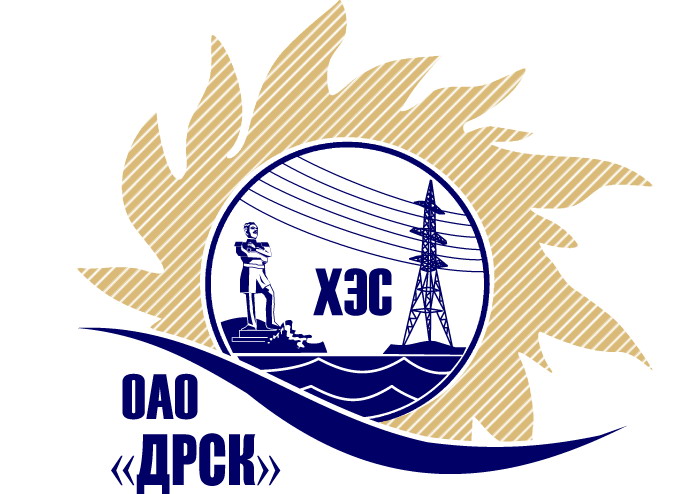 ул. Промышленная, .Хабаровск,  680009 Тел/факс (42-12) 59 91 59, E-mail: doc@khab.drsk.ruОКПО 98097847, ОГРН 1052800111308ИНН/КПП 2801108200/272402001Ответственный секретарь Закупочной комиссии: Пичужкина Т.Е. «02»  апреля 2013 г.___________п/п__________________